Об определении специально отведенных мест, связанных со сбором подписей избирателей в поддержку выдвижения кандидатов (списков кандидатов) в депутаты Государственной Думы Федерального Собрания Российской Федерации восьмого созыва, Законодательного Собрания Оренбургской области седьмого созыва, Совета депутатов муниципального образования Соль-Илецкий городской округ Оренбургской области второго созыва по двухмандатному избирательному округу № 7 на выборах, назначенных на 19 сентября 2021 годаВ соответствии с Федеральным законом от 12.06.2002 № 67-ФЗ «Об основных гарантиях избирательных прав и права на участие в референдуме граждан Российской Федерации», Федеральным законом от 22.02.2014 № 20-ФЗ «О выборах депутатов Государственной Думы Федерального Собрания Российской Федерации», Законом Оренбургской области от 16.11.2005 № 2711/469-III-ОЗ «О выборах депутатов Законодательного Собрания Оренбургской области», Законом Оренбургской области от 05.11.2009 № 3209/719-IV-ОЗ «О выборах депутатов представительных органов муниципальных образований в Оренбургской области», указом Губернатора Оренбургской области от 17.03.2020 № 112-ук «О мерах по противодействию распространению в Оренбургской области новой коронавирусной инфекции (2019-nCoV)», по согласованию с территориальной избирательной комиссией Соль-Илецкого городского округа постановляю:1. Определить специально отведенные места общественного пользования для проведения мероприятий, связанных со сбором подписей избирателей в поддержку выдвижения кандидатов (списков кандидатов) на открытом воздухе на прилегающих территориях зданий учреждений культуры и образования, расположенных на территории Соль-Илецкого городского округа, для осуществления кандидатами (избирательными объединениями, выдвинувшими списки кандидатов) в депутаты Государственной Думы Федерального Собрания Российской Федерации восьмого созыва, Законодательного Собрания Оренбургской области седьмого созыва, Совета депутатов муниципального образования Соль-Илецкий городской округ Оренбургской области второго созыва по двухмандатному избирательному округу № 7 на выборах, назначенных на 19 сентября 2021 года, согласно приложению к настоящему постановлению.2. Контроль за исполнением настоящего постановления возложить на заместителя главы администрации городского округа – руководителя аппарата В. М. Немича.3. Постановление вступает в силу после его официального опубликования (обнародования).Разослано: в дело, в прокуратуру Соль-Илецкого района, в территориальную избирательную комиссию Соль-Илецкого городского округа, в отдел культуры администрации городского округа, в управление образования администрации городского округа.Приложениек постановлению администрациимуниципального образованияСоль-Илецкий городской округ Оренбургской областиот 08.07.2021 № 1521-пПереченьспециально отведенных мест общественного пользования для проведения мероприятий, связанных со сбором подписей избирателей в поддержку выдвижения кандидатов (списков кандидатов) на открытом воздухе на прилегающих территориях зданий учреждений культуры и образования, расположенных на территории Соль-Илецкого городского округа, для осуществления кандидатами (избирательными объединениями, выдвинувшими списки кандидатов) в депутаты Государственной Думы Федерального Собрания Российской Федерации восьмого созыва, Законодательного Собрания Оренбургской области седьмого созыва,Совета депутатов муниципального образования Соль-Илецкий городской округ Оренбургской области второго созыва по двухмандатному избирательному округу № 7 на выборах,назначенных на 19 сентября 2021 года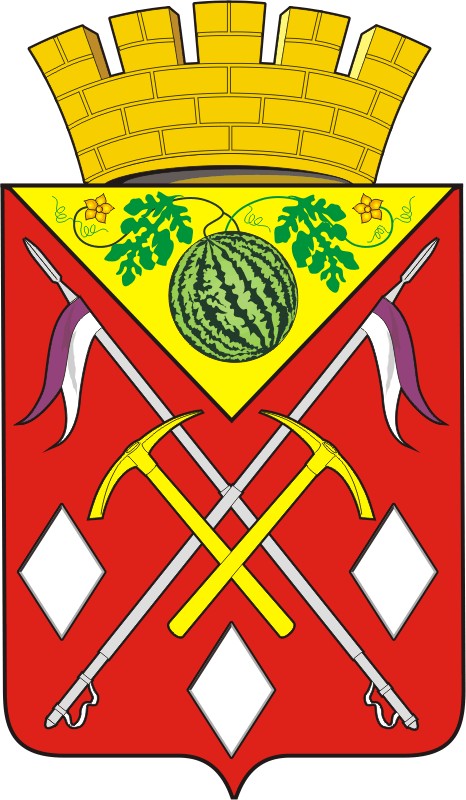 АДМИНИСТРАЦИЯМУНИЦИПАЛЬНОГООБРАЗОВАНИЯСОЛЬ-ИЛЕЦКИЙГОРОДСКОЙ ОКРУГОРЕНБУРГСКОЙ ОБЛАСТИПОСТАНОВЛЕНИЕ08.07.2021 № 1521-пГлава муниципального образования Соль-Илецкий городской округА.А. Кузьмин№п/пНаименование помещенияАдрес СК с. Ащебутак461516, с. Ащебутак, ул. Центральная, 36Боевогорский СДК461515, с. Боевая Гора, ул. Таврическая, 14Буранный СДК461535, с. Буранное, ул. Советская, 70 аВетлянский СДК461532, с. Ветлянка, ул. Советская, 56СК д. Возрождение461530, д. Возрождение, ул. Луговая, 1Григорьевский СДК461543, с. Григорьевка, ул. Советская, 68 аДружбинский СДК461514, с. Дружба, ул. Речная, 33СК с. Егинсай461546, с. Егинсай, ул. Школьная, 6Изобильный СДК461533, с. Изобильное, ул. М. Горького, 1СК пос. Казанка461544, пос. Казанка, пер. Школьный, 2СК пос. Кирпичный Завод461538, пос. Кирпичный Завод, ул. Центральная, 11СК ст. Цвиллинга461520, ст. Цвиллинга, ул. Элеваторная, 23Красномаякский СДК461511, пос. Маякское, ул. Центральная,48Кумакский СДК461548, с. Кумакское, ул. Центральная, 24Линёвский СДК461537, с. Линёвка, ул. Кызыл-Юлдузская, 58СК с. Мещеряковка461512, с. Мещеряковка, ул. Советская, 22Михайловский СДК461513, с. Михайловка, ул. Учительская, 4Новоилецкий СДК461536, с. Новоилецк, ул. Советская, 59Первомайский СДК461546, с. Первомайское, ул. Мира, 10Перовский СДК461512, с. Перовка, ул. Советская, 12Покровский СДК461534, с. Покровка, ул. Ахметгалиева, 24Пригородный СДК461549, пос. Шахтный, Центральная, 23Саратовский СДК461538, с. Саратовка, ул. Калинина, 67Тамар-Уткульский СДК461545, с. Тамар-Уткуль, ул. Центральная, 18 аТроицкий СДК461547, с. Троицк, ул. Советская, 28 аТрудовой СДК461531, с. Трудовое, ул. Кооперативная, 25Угольный СДК461542, с. Угольное, ул. Советская, 27Цвиллингский СДК461521, пос. Дивнополье, ул. Советская, 41Дом культуры461505, г. Соль-Илецк, ул. Уральская, 34Клуб имени Ленина461500, г. Соль-Илецк, ул. Вокзальная, 88Клуб «Горняк»461500, г. Соль-Илецк, ул. Южная, 33/1МБУДО «Центр творческого развития» Соль-Илецкого городского округа461500, г. Соль-Илецк, ул. Гонтаренко, 1